                                                                                                         Rzezawa, dnia 28-01-2019Nasz Znak: GCKCziS 261/1/2019								Zapytanie ofertowe do składania ofert na namiot ekspresowy                                  ul. Wiśniowa 68, 32-765 Rzezawa                                          tel/fax: 14 685 98 81                                                Strona:www.kultura@rzezawa.pl,                                         e-mail: kultura@rzezawa.pl         zaprasza do złożenia ofert :Przedmiot zamówienia: Zakup i dostawa sześciu namiotów ekspresowych.            w ramach projektu: Zakup wyposażenia na potrzeby organizacji przedsięwzięć w ramach              statutowej misji kulturalnej Gminnego Centrum Kultury, Czytelnictwa i Sportu w Rzezawie               oraz doposażenia świetlicy wiejskiej  w Ostrowie Królewskim i Buczkowie.Projekt współfinansowany w ramach  PROW 2014-2020. Postępowanie nie podlega ustawie z dnia 29 stycznia 2004 r. Prawo zamówień publicznych (tj. Dz.    U. z     2017 r. poz. 1579 z poźn.zm.) – wartość zamówienia nie przekracza wyrażonej w złotych równowartości      kwoty 30.000 euro.Postępowanie prowadzone jest na podstawie Zarządzenia Nr 15/2017 z dnia 1 grudnia 2017 r. Dyrektora    Gminnego Centrum Kultury, Czytelnictwa i Sportu w Rzezawie w sprawie: Regulaminu udzielania zamówień publicznych, których wartość nie przekracza wyrażonej w złotych równowartości kwoty 30 000 euro aktualnego na dzień ogłoszenia niniejszego zapytania ofertowego. Termin realizacji zamówienia: 10-03-2019Okres gwarancji: wg producentaMiejsce i termin złożenia oferty: osobiście do Gminnego Centrum Kultury, Czytelnictwa i Sportu, Rzezawa ul. Wiśniowa 68, 
32-765 Rzezawa lub drogą pocztową ,kurierem, osobiście w terminie do  dnia 5-02-2019  do godz. 15:00. /decydują: data wpływu złożenia oferty  w siedzibie GCKCziS, ul. Wiśniowa 68, 32-765 Rzezawa Oferty złożone po terminie nie będą rozpatrywane.Warunki płatności: przelew do 30 dni od daty zrealizowania zamówienia oraz podpisaniu obustronnym protokołu zdawczo-odbiorczego jak również dostarczeniu dokumentu księgowego do siedziby Zamawiającego. Osoba upoważniona do kontaktu z wykonawcami: kultura@rzezawa.pl  Sposób przygotowania oferty: ofertę należy sporządzić w formie pisemnej, w języku polskim. Określenie przedmiotu oraz wielkości lub zakresu zamówienia:Zakres rzeczowy zamówienia: - stan produktu: nowy  a) sześć namiotów ekspresowych - zgodne z poniższymi parametrami: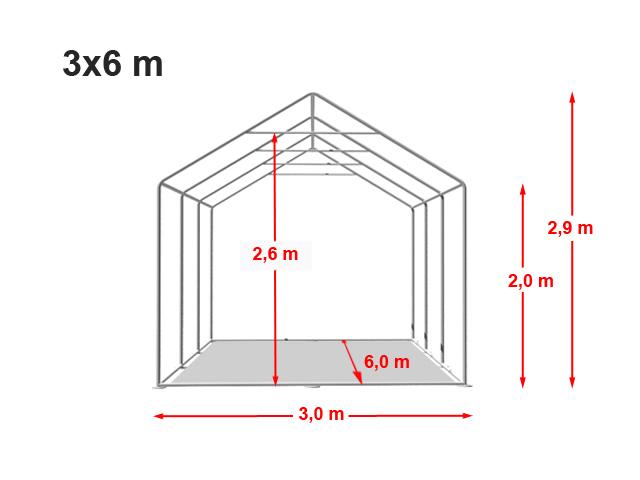 Rysunek poglądowyCałoroczny namiot imprezowy ma posiadać lekką, łatwą w montażu konstrukcje, wraz z ramą podłogową oraz dodatkowym wzmocnieniem dachu, składającą się z w pełni ocynkowanych stalowych rur oraz mocnej plandeki PVC o grubości 500 g/m² od strony wewnętrznej wyposażonej w wytrzymałą tkaninę kratową. Plandeka PVC ma zapewnić  wysoką ochronę przed promieniowaniem UV (80+) oraz ma być w 100% wodoodporna. Ściany boczne o szerokości 2 m mogą być ściągane indywidualnie.Dopuszcza się dostawę sprzętu o wskazanych parametrach lub lepszych. Wszystkie użyte w zapytaniu ofertowym parametry są podane przykładowo i określają jedynie minimalne, oczekiwane parametry jakościowe oraz wymagany standard. Jeśli w opisie przedmiotu  zamówienia zostały użyte w/w wskazania należy traktować je, jako propozycję Zamawiającego i przewidzieć taki sprzęt „lub równoważne”. Zamawiający dopuszcza zastosowanie równoważnego sprzętu w stosunku do podanych powyżej z zachowaniem tych samych lub lepszych standardów technicznych, technologicznych i jakościowych. Ponadto zamienny sprzęt przyjęty do wyceny winien spełniać funkcję, jakiej ma służyć : winien być kompatybilny z pozostałymi elementami, aby zespół elementów dawał zamierzony efekt.Miejsce dostawy: Gminne Centrum Kultury, Czytelnictwa i Sportu w Rzezawie, ul. Wiśniowa 68, 32-765 RzezawaZaoferowana cena powinna uwzględniać wszystkie koszty związane z realizacją przedmiotu zamówienia.Zamawiający zastrzega sobie prawo do wydłużenia terminu składania ofert oraz do wprowadzania zmian w niniejszym zapytaniu do terminu składania ofert. (Wykonawca zainteresowany zamówieniem zobowiązany jest do śledzenia wszelkich zmian oraz odpowiedzi na pytania pojawiających się na stronie internetowej Zamawiającego.Zamawiający zastrzega sobie prawo do poprawy oczywistych omyłek w ofercie, wezwania Wykonawców do wyjaśnień i uzupełnień dokumentów oraz do odrzucenia oferty niezgodnej z niniejszym zapytaniem.Zamówienia udziela się Oferentowi, który złoży najkorzystniejszą pod względem cenowym ofertę.Zamawiający dopuszcza możliwość porozumiewania się drogą elektroniczną.Z wybranym Wykonawcą zostanie podpisana umowa na realizację oferty wg wzoru stanowiącego załącznik nr 1 do niniejszego zaproszenia do składania ofert.W przypadku uchylenia się od podpisania umowy, Zamawiający zastrzega sobie prawo do wyboru oferty najkorzystniejszej spośród pozostałych ofert.Informacja o wynikach postępowania zostanie zamieszczona  na stronie GCKCziS: www.kultura@rzezawa.plZamawiający informuje, że zastrzega sobie możliwość zakończenia postępowania, w każdym czasie bez podania przyczyn.Informacja dotycząca danych osobowych (RODO)Zgodnie z art. 13 ust. 1 i 2 rozporządzenia Parlamentu Europejskiego i Rady (UE) 2016/679 z dnia 27 kwietnia 2016 r. w sprawie ochrony osób fizycznych w związku z przetwarzaniem danych osobowych i w sprawie swobodnego przepływu takich danych oraz uchylenia dyrektywy 95/46/WE (ogólne rozporządzenie o ochronie danych) (Dz. Urz. UE L 119 z 04.05.2016, str. 1), dalej „RODO”, informuję, że:administratorem Pani/Pana danych osobowych jest Gminne Centrum Kultury, Czytelnictwa i Sportu w Rzezawie, reprezentowane  przez Dyrektora, ul. Wiśniowa 68, 32-765 Rzezawa.Administrator – Dyrektor Gminnego Centrum Kultury, Czytelnictwa i Sportu w Rzezawie wyznaczył Inspektora  ochrony danych, z którym może się Pani/Pan skontaktować telefonicznie: nr tel. (14) 68 58 98 81, elektronicznie: biurogckczis@rzezawa.pl lub pisemnie: adres siedziby Gminnego Centrum Kultury, Czytelnictwa i Sportu w Rzezawie ( Rzezawa ul. Wiśniowa 68, 32-765 Rzezawa) z dopiskiem „Inspektor Ochrony Danych”. Z inspektorem ochrony danych można się skontaktować we  wszystkich sprawach dotyczących przetwarzania danych osobowych oraz korzystania z praw związanych z przetwarzaniem danych.Pani/Pana dane osobowe przetwarzane będą na podstawie art. 6 ust. 1 lit. c RODO w celu związanym z postępowaniem o udzielenie zamówienia pn.: Zakup i dostawa sześciu namiotów ekspresowych 
 w ramach projektu: : „Zakup wyposażenia na potrzeby organizacji przedsięwzięć w ramach statutowej misji kulturalnej Gminnego Centrum Kultury, Czytelnictwa i Sportu w Rzezawie oraz doposażenia świetlicy wiejskiej w Ostrowie Królewskim i Buczkowie” prowadzonym w trybie zapytania ofertowego.odbiorcami Pani/Pana danych osobowych będą osoby lub podmioty, którym udostępniona zostanie dokumentacja postępowania w oparciu o art. 8 oraz art. 96 ust. 3 ustawy z dnia 29 stycznia 2004 r. – Prawo zamówień publicznych (Dz. U. z 2018 r. poz. 1986 z póżn. zm.), dalej „ustawa Pzp”;Pani/Pana dane osobowe będą przechowywane, zgodnie z art. 97 ust. 1 ustawy Pzp, przez okres 4 lat od dnia zakończenia postępowania o udzielenie zamówienia, a jeżeli czas trwania umowy przekracza 4 lata, okres przechowywania obejmuje cały czas trwania umowy;obowiązek podania przez Panią/Pana danych osobowych bezpośrednio Pani/Pana dotyczących jest wymogiem ustawowym określonym w przepisach ustawy Pzp, związanym z udziałem w postępowaniu o udzielenie zamówienia publicznego; konsekwencje niepodania określonych danych wynikają z ustawy Pzp;w odniesieniu do Pani/Pana danych osobowych decyzje nie będą podejmowane w sposób zautomatyzowany, stosowanie do art. 22 RODO;posiada Pani/Pan:na podstawie art. 15 RODO prawo dostępu do danych osobowych Pani/Pana dotyczących;na podstawie art. 16 RODO prawo do sprostowania Pani/Pana danych osobowych **;na podstawie art. 18 RODO prawo żądania od administratora ograniczenia przetwarzania danych osobowych z zastrzeżeniem przypadków, o których mowa w art. 18 ust. 2 RODO ***;prawo do wniesienia skargi do Prezesa Urzędu Ochrony Danych Osobowych, gdy uzna Pani/Pan, że przetwarzanie danych osobowych Pani/Pana dotyczących narusza przepisy RODO;nie przysługuje Pani/Panu:w związku z art. 17 ust. 3 lit. b, d lub e RODO prawo do usunięcia danych osobowych;prawo do przenoszenia danych osobowych, o którym mowa w art. 20 RODO;na podstawie art. 21 RODO prawo sprzeciwu, wobec przetwarzania danych osobowych, gdyż podstawą prawną przetwarzania Pani/Pana danych osobowych jest art. 6 ust. 1 lit. c RODO. 
Podanie przez Panią/pana danych osobowych jest dobrowolne, ale konieczne dla celów związanych z nawiązaniem i przebiegiem Pani/Pana współpracy z Administratorem. Niepodanie danych spowoduje niemożliwość zawarcia i realizacji umowy _________________*Wyjaśnienie: informacja w tym zakresie jest wymagana, jeżeli w odniesieniu do danego administratora lub podmiotu przetwarzającego istnieje obowiązek wyznaczenia inspektora ochrony danych osobowych.** Wyjaśnienie: skorzystanie z prawa do sprostowania nie może skutkować zmianą wyniku postępowania o udzielenie zamówienia publicznego ani zmianą postanowień umowy w zakresie niezgodnym z ustawą Pzp oraz nie może naruszać integralności protokołu oraz jego załączników.*** Wyjaśnienie: prawo do ograniczenia przetwarzania nie ma zastosowania w odniesieniu do przechowywania, w celu zapewnienia korzystania ze środków ochrony prawnej lub w celu ochrony praw innej osoby fizycznej lub prawnej, lub z uwagi na ważne względy interesu publicznego Unii Europejskiej lub państwa członkowskiego.Czy przewiduje się udzielenie zamówień uzupełniających: nie.Wspólny Słownik Zamówień (CPV): 39522530-1  (namiot)Czy dopuszcza się złożenie oferty częściowej: nie dotyczy Sposób rozliczeń:Wszelkie rozliczenia związane z realizacją niniejszego zamówienia dokonywane będą w złotych polskich [ PLN ].Kryteria wyboru najkorzystniejszej oferty: CENA - 100% Załączniki :formularz ofertowyprojekt umowy                           Wielkość                           Wielkość                           szerokość wejścia:ok. 2,0 m                           wysokość wejścia:ok. 2,0 m                           wysokość kalenicy:ok. 2,9 m                           wysokość boków:ok. 2,0 m                            wielkość bramy:ok. 2,0 x 2,0 m                           Materiał                           Materiał                           plandeka dachowa:ok. 500 g/m²                           części boków:ok. 500 g/m²                           średnica rury stalowej:ok. 38 mm                           grubość ścian rury:ok. 1,2 mm                           średnica łącznika stalowego:ok. 42 mm                           grubość ścian łącznika:ok. 1,4 mm                           materiał plandek:PVC                           Odporność na wpływy atmosferyczne                           Odporność na wpływy atmosferyczne                            nieprzemakalny:Tak